ТОМСКАЯ ОБЛАСТЬМОЛЧАНОВСКИЙ РАЙОНСОВЕТ МОГОЧИНСКОГО СЕЛЬСКОГО ПОСЕЛЕНИЯРЕШЕНИЕ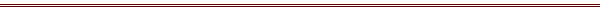 от «__» _____2015г.						                          №_____ с. МогочиноО внесении изменения в Решение Совета Могочинского сельского поселения от 30.12.2014 г.  №  80 «О  бюджете муниципального образования «Могочинскоесельское поселение» на 2015 год»         В соответствии с Бюджетным кодексом РФ, Федеральным законом от 06.10.2003 г. №131-ФЗ «Об общих принципах организации местного самоуправления в Российской Федерации»СОВЕТ МОГОЧИНСКОГО СЕЛЬСКОГО ПОСЕЛЕНИЯ РЕШИЛ: 1. Пункт 1 решения Совета Могочинского сельского поселения от 30.12.2014 №  «О бюджете муниципального образования «Могочинское сельское поселение» на 2015год» изложить в новой редакции: «Утвердить основные характеристики бюджета Могочинского сельского поселения на 2015год:           1)   прогнозируемый общий объем доходов бюджета Могочинского сельского поселения в сумме 13396,9 тыс. рублей, в том числе:- налоговые и неналоговые доходы в сумме 2208,0 тыс. руб.;- безвозмездные поступления от других бюджетов бюджетной системы Российской Федерации в сумме 10916,9 тыс. руб.          2)  общий объем расходов бюджета Могочинского сельского поселения 13529,4 тыс. рублей.	3) дефицит бюджета муниципального образования «Могочинское сельское поселение» в сумме 132,5 тыс. рублей.2. Приложение 2 «О бюджете муниципального образования «Могочинское сельское поселение на 2015 год» изложить в новой редакции: «Перечень источников доходов, закрепленных за главными администраторами доходов бюджета Могочинского сельского поселения – органами местного самоуправления Молчановского района и Могочинского сельского поселения на 2015 год»3. Приложение 4 «О бюджете муниципального образования «Могочинское сельское поселение на 2015 год» изложить в новой редакции: «Объем межбюджетных трансфертов бюджету Могочинского сельского поселения из бюджета муниципального образования «Молчановский район» на 2015 год»4. Приложение 4 «О бюджете муниципального образования «Могочинское сельское поселение на 2015 год» изложить в новой редакции:«Расчет по статьям классификации доходов  и источникам финансирования дефицита местного бюджета Могочинского сельского поселения в 2015 году»5. Приложение 11 «О бюджете муниципального образования «Могочинское сельское поселение на 2015 год» изложить в новой редакции:«Распределение бюджетных ассигнований по разделам, подразделам, целевым статьям, группам и подгруппам видов расходов бюджетов в ведомственной структуре расходов бюджета Могочинского сельского поселения на 2015 год»6.Опубликовать настоящее решение в установленном порядке.7. Настоящее решение вступает в силу со дня его опубликования.8.Контроль исполнения настоящего решения возложить на контрольно-правовой комитет Совета Могочинского сельского поселения.Председатель Совета (Глава Могочинского сельского поселения)                                        А.В.Детлукова                                                                                                                  Пояснительная записка к бюджету муниципального образования «Могочинское сельское поселение» на 2015 год     В бюджет муниципального образования «Могочинское сельское поселение» на 2015 год предлагаются следующие изменения и дополнения:- увеличение доходов  бюджета Могочинского сельского поселения на 2013 год на  3485,0 тыс. рублей;- увеличение расходов бюджета Могочинского сельского поселения на 2013 год на 3617,5 тыс. рублей;- увеличение дефицита бюджета Могочинского сельского поселения на 2013 год на 132,5 тыс. рублей;Увеличение доходов бюджета муниципального образования «Могочинское сельское поселение»      Проектом решения предлагается увеличить доходную часть бюджета Могочинского сельского поселения  на 2015 год на 3485,0  тыс. рублей, в том числе за счет безвозмездных поступлений бюджетам субъектов Российской Федерации:для исполнения судебных актов по обеспечению жилыми помещениями детей-сирот, детей оставшихся без попечения родителей, а также детей из их числа, не имеющих закрепленного жилого помещения в сумме 2 754 000 рублей;для ликвидации последствий стихийных бедствий и других чрезвычайных ситуаций на проведение аварийно-восстановительных работ участка Могочинской дамбы, расположенной по адресу : Томская область, Молчановский район, с. Могочино  631 000 рублей;на проведение мероприятий по подготовке к празднованию 70-й годовщины Победы в Великой Отечественной войне 1941-1945 годов 100 000 рублей.Увеличение расходов бюджетамуниципального образования «Могочинское сельское поселение»В представленном проекте решения Могочинского сельского поселения предлагается увеличение  расходов  бюджета по следующим направлениям:статья бюджета «Социальная политика» увеличение на 2 754 000 рублей для исполнения судебных актов по обеспечению жилыми помещениями детей-сирот, детей оставшихся без попечения родителей, а также детей из их числа, не имеющих закрепленного жилого помещения;статья «Осуществление первичного воинского учета на территориях, где отсутствуют военные комиссариаты» увеличение на 7 720 рублей субвенции бюджетам поселений на осуществление первичного воинского учету на территориях, где отсутствуют военные комиссариаты в сумме 7 720  рублей;статья «Другие общегосударственные вопросы»  увеличение на 631 000 рублей на проведение аварийно-восстановительных работ участка Могочинской дамбы, расположенной по адресу : Томская область,  статья «Благоустройство» увеличение на 100 000 рублей на прочие мероприятия по благоустройству территории поселения.Источники финансирования дефицита бюджетаВ представленном к рассмотрению проекте решения дефицит бюджета Могочинского сельского поселения на 2015 год составляет 132 505 рублей 83 копеек, возникший из-за остатков прошлого финансового года  на счете бюджета  Могочинского сельского поселения на 01.01.2015Так, по состоянию на 01.01.2015 остатки средств на счетах бюджета составили 132,5 рублей, планируется направить на увеличение расходов, капитальный ремонт дорогУменьшение доходов и расходов бюджета муниципального образования «Могочинское сельское поселение»По статье «Социальная политика» уменьшение доходов и расходов составило 314 164,00 рубля на предоставление жилых помещений детям-сиротам и детям, оставшимся без попечения родителей, лицам из их числа по договорам найма специализированных жилых помещений за счет средств областного бюджета.Код бюджетнойклассификации РФКод бюджетнойклассификации РФНаименование главного администратора доходов и закрепленных за ними видов доходов901Администрация Могочинского сельского поселения9011 08 04020 01 0000 110Государственная пошлина за совершение нотариальных действий должностными лицами органов местного самоуправления, уполномоченными в соответствии с законодательными актами Российской Федерации на совершение нотариальных действий9011 08 04020 01 1000 110Государственная пошлина за совершение нотариальных действий должностными лицами органов местного самоуправления, уполномоченными в соответствии с законодательными актами Российской Федерации на совершение нотариальных действий (сумма платежа)9011 08 04020 01 4000 110Государственная пошлина за совершение нотариальных действий должностными лицами органов местного самоуправления, уполномоченными в соответствии с законодательными актами Российской Федерации на совершение нотариальных действий (прочие поступления)9011 11 05035 10 0000 120Доходы от сдачи в аренду имущества, находящего в оперативном управлении органов управления поселений и созданных ими учреждений (за исключением имущества муниципальных бюджетных и автономных учреждений)9011 11 09045 10 0000 120Прочие поступления от использования имущества, находящегося в собственности поселений (за исключением имущества муниципальных бюджетных и автономных учреждений, а также имущества муниципальных унитарных предприятий, в том числе казенных)9011 16 90050 10 0000 140Прочие поступления от денежных взысканий (штрафов) и иных сумм в возмещение ущерба, зачисляемые в бюджеты поселений.9011 17  01050 10 0000 180Невыясненные поступления, зачисляемые в бюджеты поселений9012 02 01001 10 0000 151Дотации бюджетам поселений на выравнивание бюджетной обеспеченности9012 02 04014 10 0000 151Межбюджетные трансферты передаваемые бюджетам поселений из бюджетов муниципальных районов на осуществление части полномочий по решению вопросов местного значения в соответствии с заключенными соглашениями9012 02 03000 10 0000 151Субвенции бюджетам субъектов Российской Федерации и муниципальных образованийМуниципальное казенное учреждение Управление финансов Администрации Молчановского района Томской области9031 17 01050 10 0000 180Невыясненные поступления, зачисляемые в бюджеты поселений9032 08 05000 10 0000 180Перечисления из бюджетов поселений (в бюджеты поселений) для осуществления возврата (зачета) излишне уплаченных или излишне взысканных сумм налогов, сборов и иных платежей, а также сумм процентов за несвоевременное осуществление такого возврата и процентов, начисленных на излишне взысканные суммы915Муниципальное казенное учреждение «Отдел по управлению  муниципальным имуществом Администрации Молчановского района Томской области»9151 11 05013 10 0000 120Доходы, получаемые в виде арендной платы за земельные участки, государственная собственность на которые не разграничена и которые расположены в границах поселений, а также средства от продажи права на заключение договоров аренды указанных земельных участков9151 11 05027 10 0000 120Доходы, получаемые в виде арендной платы за земельные участки, расположенные в полосе отвода автомобильных дорог общего пользования местного значения, находящихся в собственности поселений9151 14 06013 10 0000 430Доходы от продажи земельных участков, государственная собственность на которые не разграничена и которые расположены в границах поселенийКоды бюджетной классификации Российской ФедерацииНаименование межбюджетных трансфертовСумма,(тыс.руб.)2 00 00000 00 0000 000Безвозмездные поступления10916,92 02 00000 00 0000 000Безвозмездные поступления от других бюджетов бюджетной системы Российской Федерации10916,92 02 01000 00 0000 151Дотации бюджетам субъектов Российской Федерации и муниципальных образований6055,22 02 01001 10 0000 151Дотации бюджетам поселений на выравнивание бюджетной обеспеченности6055,22 02 04000 00 0000 151Иные межбюджетные  трансферты4634,2в том числе:2 02 04014 10 0000 151Иные межбюджетные трансферты на осуществление отдельных полномочий по подготовке предварительной документации на земельные участки, государственная собственность на которые не разграничена и которые расположены в границах поселения18,32 02 04999 10 0000 151Прочие межбюджетные трансферты, передаваемые бюджетам поселений 4615,9в том числе:Иные межбюджетные трансферты на финансовое обеспечение дорожной деятельности111,9на осуществление государственных полномочий по обеспечению жилыми помещениями детей-сирот и детей, оставшихся без попечения родителей, а также лиц из их числа, в рамках государственной программы «Детство под защитой на 2014-2019 годы»999,0Иные межбюджетные трансферты на оказание помощи отдельным категориям граждан из числа ветеранов Великой Отечественной войны и вдов участников войны в ремонте жилых помещений  в рамках муниципальной программы «Повышения качества жизни пожилых людей в Молчановском районе на 2013-2015 годы»10,0Иные межбюджетные трансферты на оказание помощи в ремонте и (или) переустройстве жилых помещений  граждан, не состоящих на учете в качестве нуждающихся в улучшении жилищных условий и не реализовавших свое право на улучшение жилищных условий за счет средств федерального и областного бюджетов в 2009 году и последующих годах, из числа: участников и инвалидов Великой Отечественной войны 1941-1945 годов; тружеников тыла военных лет; лиц награжденных знаком «Жителю блокадного Ленинграда»; бывших несовершеннолетних узников концлагерей; вдов погибших (умерших) участников Великой Отечественной Войны 1941-1945 годов, не вступивших в повторный брак  10,0Иные межбюджетные трансферты из средств резервного фонда финансирования непредвиденных расходов Администрации Томской области на проведение мероприятий по подготовке к празднованию 70-й годовщины Победы в Великой Отечественной войне 1941-1945 годов.100,0Иные межбюджетные трансферты из средств резервного фонда Администрации Томской области по ликвидации последствий стихийных бедствий и других чрезвычайных ситуаций на проведение аварийно-восстановительных работ участка Могочинской дамбы, расположенной по адресу : Томская область, Молчановский район, с. Могочино 631,0Иные межбюджетные трансферты на исполнение судебных актов по обеспечению жилыми помещениями детей-сирот и детей, оставшихся без попечения родителей, а также детей из их числа, не имеющих закрепленного жилого помещения2754,0202 03015 10 0000 151Субвенции бюджетам субъектов Российской Федерации227,5202 03015 10 0000151Субвенции бюджетам поселений на осуществление первичного воинского учету на территориях, где отсутствуют военные комиссариаты227,5Коды бюджетнойНаименование показателейСуммаклассификации РФ(тыс.руб.)1 00 00000 00 0000 000НАЛОГОВЫЕ И НЕНАЛОГОВЫЕ ДОХОДЫ2480,01 01 00000 00 0000 000Налоги на прибыль, доходы739,01 01 02000 01 0000 110Налог на доходы физических лиц739,01 03 02000 01 0000 110Акцизы1449,01 03 02041 01 0000 110Акцизы на автомобильный бензин, производимый на территории Российской Федерации1449,01 06 00000 00 0000 000Налоги на имущество129,01 06 01000 10 0000 110Налог на имущество физических лиц, взимаемых по ставкам, применяемым к объектам налогообложения, расположенным в границах поселения41,01 06 06000 10 0000 110Земельный налог88,01 08 04020 01 0000 110Государственная пошлина за совершение нотариальных действий должностными лицами органов местного самоуправления, уполномоченными в соответствии с законодательными актами Российской Федерации на совершение нотариальных действий 27,01 11 00000 00 0000 000Доходы от использования имущества, находящегося в государственной и муниципальной собственности127,01 11 05035 10 0000 120Доходы от сдачи в аренду имущества, находящегося в оперативном управлении органов управления поселений и созданных ими учреждений (за исключением имущества муниципальных бюджетных и автономных учреждений50,01 11 05025 10 0000 120Доходы, получаемые в виде арендной платы за земельные участки, государственная собственность на которые не разграничена и которые расположены в границах поселений, а также средства от продажи права на заключение договоров аренды, указанных земельных участков29,01 11 09045 10 0000 120Прочие доходы от использования имущества и прав, находящихся в государственной и муниципальной собственности( за исключением имущества муниципальных бюджетных и автономных учреждений)48,0114 00000 00 0000 000Доходы от продажи материальных и не материальных активов9,0114 06013 10 0000 120Доходы от продажи земельных участков, государственная собственность на которые не разграничена и которые расположены в границах поселения9,02 02 00000 00 0000 000Безвозмездные поступления от других бюджетов бюджетной системы Российской Федерации10916,92 02 01000 00 0000 151Дотации10916,92 02 01001 10 0000 151Дотации на выравнивание уровня бюджетной обеспеченности сельских поселений6055,22 02 03015 10 0000 151Субвенции бюджетам субъектов Российской Федерации и муниципальных образований227,52 02 03015 10 0000 151Субвенции бюджетам поселений на осуществление первичного воинского учету на территориях, где отсутствуют военные комиссариаты227,52 02 04000 00 0000 151Иные межбюджетные  трансферты1463,42 02 04999 10 0000 151Прочие межбюджетные трансферты, передаваемые бюджетам поселений 1463,4в том числе:     2 02 0401410 0000 151                                      Иные межбюджетные трансферты на осуществление отдельных полномочий по подготовке предварительной документации на земельные участки, государственная собственность на которые не разграничена и которые расположены в границах поселения18,3на осуществление государственных полномочий по обеспечению жилыми помещениями детей-сирот и детей, оставшихся без попечения родителей, а также лицам из их числа по договорам найма специализированных жилых помещений999,0Иные межбюджетные трансферты на оказание помощи в ремонте и (или) переустройстве жилых помещений  граждан, не состоящих на учете в качестве нуждающихся в улучшении жилищных условий и не реализовавших свое право на улучшение жилищных условий за счет средств федерального и областного бюджетов в 2009 году и последующих годах, из числа: участников и инвалидов Великой Отечественной войны 1941-1945 годов; тружеников тыла военных лет; лиц награжденных знаком «Жителю блокадного Ленинграда»; бывших несовершеннолетних узников концлагерей; вдов погибших (умерших) участников Великой Отечественной Войны 1941-1945 годов, не вступивших в повторный брак  10,0Иные межбюджетные трансферты на исполнение судебных актов по обеспечению жилыми помещениями детей-сирот и детей, оставшихся без попечения родителей, а также детей из их числа, не имеющих закрепленного жилого помещения2754,0Иные межбюджетные трансферты из средств резервного фонда Администрации Томской области по ликвидации последствий стихийных бедствий и других чрезвычайных ситуаций на проведение аварийно-восстановительных работ участка Могочинской дамбы, расположенной по адресу : Томская область, Молчановский район, с. Могочино631,0Иные межбюджетные трансферты из средств резервного фонда финансирования непредвиденных расходов Администрации Томской области на проведение мероприятий по подготовке к празднованию 70-й годовщины Победы в Великой Отечественной войне 1941-1945 годов.100,0Иные межбюджетные трансферты на оказание помощи отдельным категориям граждан из числа ветеранов Великой Отечественной войны и вдов участников войны в ремонте жилых помещений  в рамках муниципальной программы «Повышения качества жизни пожилых людей в Молчановском районе на 2013-2015 годы»10,0Иные межбюджетные трансферты на финансовое обеспечение дорожной деятельности111,9Наименование раздело и подразделовМинРЗПРЦСРВРСумма (тыс. руб.) 123456ВСЕГО13529,4Администрация Могочинского сельского поселения90113529,4Общегосударственные вопросы90101005556,4Функционирование высшего должностного лица субъекта Российской Федерации и органа местного самоуправления90101021004,9Руководство и управление в сфере установленных функций органов государственной власти субъектов Российской Федерации и органов местного самоуправления901010200200001004,9Глава муниципального образования901010200203001004,9Фонд оплаты труда и страховые взносы901010200203001211004,9Функционирование Правительства Российской Федерации, высших исполнительных органов государственной власти субъектов Российской Федерации, местных администраций90101043753,5Руководство и управление в сфере установленных функций органов государственной власти субъектов Российской Федерации и органов местного самоуправления901010400200003753,5Центральный аппарат901010400204003753,5Фонд оплаты труда и страховые взносы901010400204001213034,6Иные выплаты персоналу, за исключением фонда оплаты труда 9010104002040012252,0Закупка товаров, работ и услуг для государственных (муниципальных) нуждЗакупка товаров, работ, услуг в сфере информационно-коммуникационных технологий90101040020400242155,0Иные закупки товаров, работ и услуг для обеспечения государственных (муниципальных) нужд90101040020400244475,0Уплата налога на имущество организаций и земельного налога901010400204008512,0Уплата прочих налогов, сборов 9010104002040085235,0Резервные фонды901011170,0Резервные фонды9010111070000070,0Резервные фонды местных администраций9010111070050070,0Резервный фонд по предупреждению ликвидации чрезвычайных ситуаций и последствий стихийных бедствий9010111070050120,0Резервные средства9010111070050187020,0Резервный фонд финансирования непредвиденных расходов9010111070050250,0Резервные средства9010111070050287050,0Другие общегосударственные вопросы9010113728,0Реализация государственных функций, связанных с общегосударственным управлением9010113092000097,0Выполнение других обязательств государства9010113092030097,0Опубликование информационных материалов в средствах массовой информации901011309203045,0Закупка товаров,  работ и услуг для государственных (муниципальных) нужд901011309203042005,0Иные закупки товаров, работ и услуг для обеспечения государственных (муниципальных) нужд901011309203042405,0Членские взносы на осуществление деятельности Ассоциации "Совет муниципальных образований Томской области"9010113092030816,0Закупка товаров,  работ и услуг для государственных (муниципальных) нужд9010113092030824016,0Иные  закупки  товаров, работ и услуг для государственных (муниципальных) нужд9010113092030824016,0Расходы, не отнесенные к другим целевым статьям9010113092031161,0Закупка товаров,  работ и услуг для государственных (муниципальных) нужд9010113092031120061,0Иные закупки товаров, работ и услуг для государственных (муниципальных) нужд9010113092031124061,0Обслуживание муниципальной собственности9010113092031310,0Закупка товаров,  работ и услуг для государственных (муниципальных) нужд9010113092031320010,0Иные закупки товаров, работ и услуг для государственных (муниципальных) нужд9010113092031324010,0Сопровождение автоматизированной информационной системы "Похозяйственная книга"901011309203155,0Закупка товаров, работ, услуг для государственных (муниципальных) нужд901011309203152005,0Иные закупки товаров, работ, услуг для государственных (муниципальных) нужд901011309203152405,0Не программное направление расходов90101139900000631,0Ликвидация последствий стихийных бедствий и других чрезвычайных ситуаций на проведение аварийно-восстановительных работ участка Могочинской дамбы, расположенной по адресу : Томская область, Молчановский район, с. Могочино90101139900200631,0Закупка товаров, работ, услуг для государственных (муниципальных) нужд90101139900200200631,0Иные закупки товаров, работ, услуг для государственных (муниципальных) нужд90101139900200240631,0Национальная оборона9010200227,5Мобилизационная и вневойсковая подготовка9010203227,5Государственная программа «Эффективное управление региональными финансами и совершенствование межбюджетных отношений в Томской области»90102032100000227,5Подпрограмма «Совершенствование межбюджетных отношений в Томской области»90102032120000227,5Обеспечение осуществления в муниципальных образованиях Томской области передаваемых Российской Федерацией органам местного самоуправления полномочий по первичному воинскому учету на территориях, где отсутствуют военные комиссариаты90102032125118227,5Фонд оплаты труда государственных (муниципальных) органов и взносы по обязательному социальному страхованию90102032125118121206,1Закупка товаров, работ, услуг для государственных (муниципальных) нужд9010203212511820021,4Иные закупки товаров, работ и услуг для обеспечения государственных (муниципальных) нужд9010203212511824021,4Национальная экономика90104001711,7Дорожное хозяйство (дорожные фонды)9010409111,9Муниципальная программа «Развитие транспортной системы в Томской области»90104091800000111,9Подпрограмма «Сохранение и развитие автомобильных дорог Томской области»90104091820000111,9Основное мероприятие «Финансовое обеспечение дорожной деятельности»90104091825390111,9Закупка товаров, работ, услуг для государственных (муниципальных) нужд90104091825390200111,9Иные закупки товаров, работ и услуг для обеспечения государственных (муниципальных) нужд90104091825390240111,9Целевые программы муниципальных образований901040979500001581,5Муниципальная программа «Модернизация и развитие автомобильных дорог общего пользования местного значения «Могочинского сельского поселения» Молчановского района Томской области на 2015-2017 годы и на период до 2020 года»901040979510001581,5Текущее содержание дорог90104097951001629,0Закупка товаров, работ, услуг для государственных (муниципальных) нужд90104097951001200629,0Иные закупки товаров, работ и услуг для государственных (муниципальных) нужд90104097951001240629,0Капитальный ремонт дорог90104097951002952,5Закупка товаров, работ, услуг для государственных (муниципальных) нужд90104097951002200952,5Иные закупки товаров, работ и услуг для государственных (муниципальных) нужд90104097951002240952,5Другие вопросы в области национальной экономики9010412340000018,3Реализация государственных функций в области национальной экономики9010412340000018,3Мероприятия по землеустройству и землепользованию9010412340030018,3Закупка товаров, работ, услуг для государственных (муниципальных) нужд9010412340030020018,3Иные закупки товаров, работ и услуг для государственных (муниципальных) нужд9010412340030024018,3Жилищно-коммунальное хозяйство90105002062,8Благоустройство901050360000002062,8Уличное освещение901050360001001000,0Закупка товаров, работ, услуг для государственных (муниципальных) нужд901050360001002001000,00Иные закупки товаров, работ и услуг для государственных (муниципальных) нужд901050360001002401000,0Прочие мероприятия по благоустройству городских округов и поселений90105036000500962,8Закупка товаров, работ, услуг для государственных (муниципальных) нужд90105036000500200962,8Иные  закупки товаров, работ и услуг для государственных (муниципальных) нужд90105036000500240962,8Непрограммное направление расходов90105039900000100,0Прочие межбюджетные трансферты из резервных фондов Администрации Томской области на проведение мероприятий по подготовке к празднованию 70-й годовщины Победы в Великой Отечественной войне 1941-1945 годов.90105039900200100,0Закупка товаров, работ, услуг для государственных (муниципальных) нужд90105039900200200100,0Иные  закупки товаров, работ и услуг для государственных (муниципальных) нужд90105039900200240100,0Культура, кинематография 901080030,0Культура901080130,0Целевые программы муниципальных образований9010801795000030,0Муниципальная программа  « Развитие культуры муниципального образования «Могочинское сельское поселение» Молчановского района Томской области на 2015-2017 годы и на период до 2020 года»9010801795400030,0Содействие национально-культурному развитию9010801795400110,0Закупка товаров, работ, услуг для государственных (муниципальных) нужд9010801795400120010,0Иные закупки товаров, работ и услуг для государственных (муниципальных) нужд9010801795400124010,0Развитие самодеятельного творчества и организация досуга населения9010801795400220,0Закупка товаров, работ, услуг для государственных (муниципальных) нужд9010801795400220020,0Иные закупки товаров, работ и услуг для государственных (муниципальных) нужд9010801795400224020,0Социальная политика90110003773,0Социальное обеспечение населения901100320,0Иные закупки товаров, работ и услуг для обеспечения государственных (муниципальных) нужд9011003520000010,0Оказание помощи в ремонте и (или) переустройстве жилых помещений граждан, не стоящих на учете в качестве нуждающихся в улучшении жилищных условий и не реализовавших свое право на улучшение жилищных условий за счет средств федерального и областного бюджетов в 2009 в последующих годах, из числа: участников и инвалидов Великой отечественной войны 1941-1945 годов; тружеников тыла военных лет;лиц, награжденных знаком «Жителю блокадного Ленинграда»;бывших несовершеннолетних узников концлагерей; вдов погибших (умерших) участников Великой Отечественной войны 1941-1945 годов, не вступивших в повторный брак9011003520580010,0Социальное обеспечение и иные выплаты населению9011003520580030010,0Иные выплаты населению9011003520580032010,0Целевые программы муниципальных образований9011003795000010,0Оказание помощи отдельным категориям граждан из числа ветеранов Великой Отечественной войны и вдов участников войны в ремонте жилых помещений в рамках муниципальной программы « Повышение качества жизни пожилых людей в Молчановском районе на 2013-2015 годы»9011003795080010,0Социальное обеспечение и иные выплаты населению90110037950800300Иные выплаты населению9011003795080032010,0Охрана семьи и детства90110043753,0Государственная программа «Детство под защитой»90110041200000999,0Подпрограмма "Защита прав детей-сирот"»9011004122000099,0Основное мероприятие "Предоставление жилых помещений детям-сиротам и детям, оставшимся без попечения родителей, лицам из их числа по договорам найма специализированных жилых помещений" за счет средств областного бюджета90110041228000999,0Социальное обеспечение и иные выплаты населению9011004122800300999,0Социальные выплаты гражданам, кроме публичных нормативных социальных выплат90110041228000320999,0На исполнение судебных актов по обеспечению жилыми помещениями детей-сирот и детей, оставшихся без попечения родителей, а также детей из их числа, не имеющих закрепленного жилого помещения901100499003002754,0Социальное обеспечение и иные выплаты населению901100499003003002754,0Социальные выплаты гражданам, кроме публичных нормативных социальных выплат901100499003003202754,0Физическая культура и спорт901110020,0Физическая культура 901110120,0Целевые программы муниципальных образований9011101795000020,0Муниципальная программа  « Развитие физической культуры и спорта в муниципальном образовании «Могочинское сельское поселение» Молчановского района Томской области на 2015-2017 годы и на период до 2020 года»9011101795500020,0Развитие детско-юношеского спорта, спортивной ориентации901110179550015,0Закупка товаров, работ, услуг для государственных (муниципальных) нужд901110179550012005,0Иные закупки товаров, работ и услуг для государственных (муниципальных) нужд901110179550012405,0Проведение официальных физкультурно-оздоровительный и спортивных мероприятий для населения на территории Могочинского сельского поселения9011101795500215,0Закупка товаров, работ, услуг для государственных (муниципальных) нужд9011101795500220015,0Иные закупки товаров, работ и услуг для государственных (муниципальных) нужд9011101795500224015,0Территориальная избирательная комиссия Молчановского района910148,0Общегосударственные вопросы9100100148,0Обеспечение проведения выборов и референдумов91001070200000148,0Проведение выборов в представительные органы муниципального образования91001070200001148,0Закупка товаров, работ, услуг для государственных (муниципальных) нужд91001070200001200148,0Иные закупки товаров, работ и услуг для государственных (муниципальных) нужд91001070200001240148,0